Spotted Lanternfly Control Program Assistance Request Guidelines*Please read guidelines before submitting Assistance Request FormThe Berks County Conservation District’s (BCCD) Spotted Lanternfly Control Program overall objective is to reduce the number of Spotted Lanternfly (Lycorma delicatula) by treating and eliminating one of the invasive insects’ preferred host trees, the Tree of Heaven (Ailanthus altissima).  Several Tree of Heaven trees will be left and treated with systemic insecticides to provide control of Spotted Lanternfly.  Our program will concentrate on privately owned property in areas of Berks County with higher concentrations of Spotted Lanternfly and Tree of Heaven.Properties will be selected on a priority basis considering the following qualities:Location to high travel corridorProximity to previously treated propertyProximity to susceptible commodityContinuous acreage/adjacent propertiesAdult Infestation levelEgg mass numberNumber of AilanthusConcentration of other preferred trees (non commodity)Property typeProximity to quarantine border  *Please consider these priorities before submitting Assistance Request Form.   *This is not a contact spray treatment program for Spotted Lanternfly. *Assistance Request Form due February 15, 2019.1238 County Welfare Road, Suite 200Leesport, PA     19533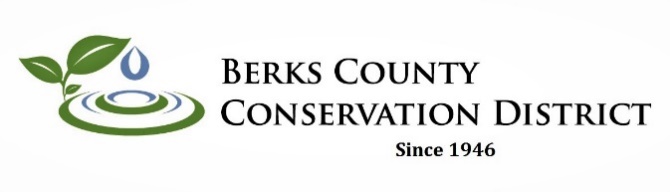 Spotted Lanternfly (SLF) Assistance Request FormPersonal Information:Name __________________________________________________Address__________________________________________ Closest Intersection_______________________________	City/Town________________________________ Property size ________________________ (approx. acreage)Phone  _____-__________________			Township/Boro ________________________________Email  ______________________________________Property Information:Number of Ailanthus altissima (Tree of Heaven) on your property = ________________SLF Adult Infestation Level per tree- please try to accurately estimate (circle one)None, Low = Fewer than 10 adults, Medium = 11-100 adults, High = 100+ adultsEgg Mass Infestation Level (circle one)None, Low = Fewer than 10, Medium = 11-100, High = 100+ Property Type - Residential, Public, Agricultural, Commercial (circle one)Assistance RequestedBanding Only - no installation includedAilanthus Control - “Hack & Squirt” (Removal only upon specific circumstance)Systemic Chemicals for Application around Ailanthus trees - “Trap Tree Program”SLF Treatment (Contact Insecticide purchase)Management RequestedOwner to perform (Financial Assistance Only)BCCD to manage requested work (does not include banding)* Not every property will be approved for financial assistance in treating for SLF.  There will be a ranking system to prioritize projects.  BCCD will rank requests to determine which properties serve as a greater risk and therefore are given priority.* Larger properties or a contiguous group of properties will be ranked higher, but neighboring properties can benefit by being joined together with a single liaison for the project. Please complete and return this form as accurately and promptly as possible by mail to the address below, or email to Deborah.Winkler@berkscd.com. Form due by February 15, 2019.1238 County Welfare Road, Suite 200Leesport, PA     19533